武汉市2021年度执业药师职业资格考试考点地图考点名称：中南财经政法大学  地址：武汉市武昌区武珞路114号	2考点名称：中南财经政法大学  地址：武汉市武昌区武珞路114号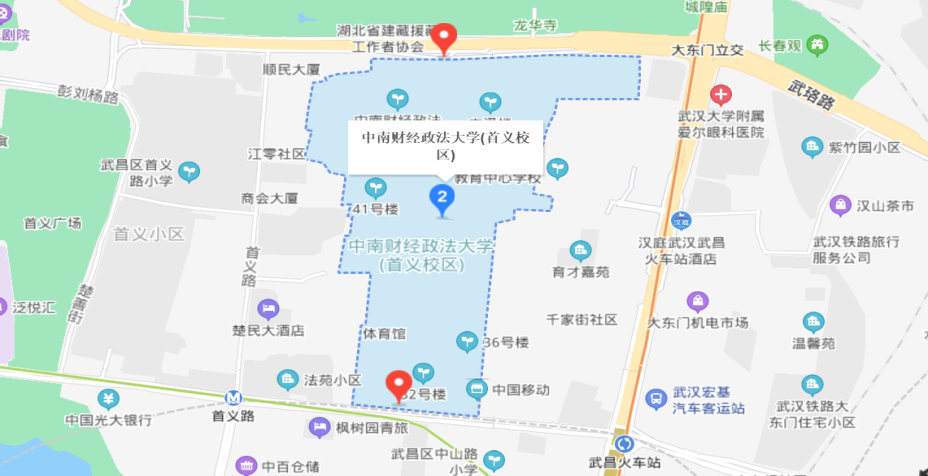 